Opowiedz mamie i tacie co dzieje się na obrazku. Pokoloruj obrazek  według własnego pomysłu. 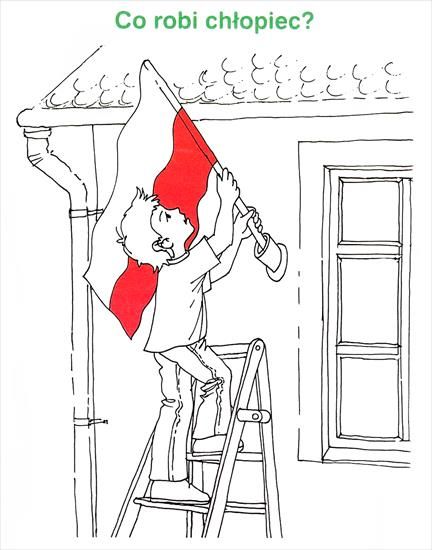        Naucz się na pamięć.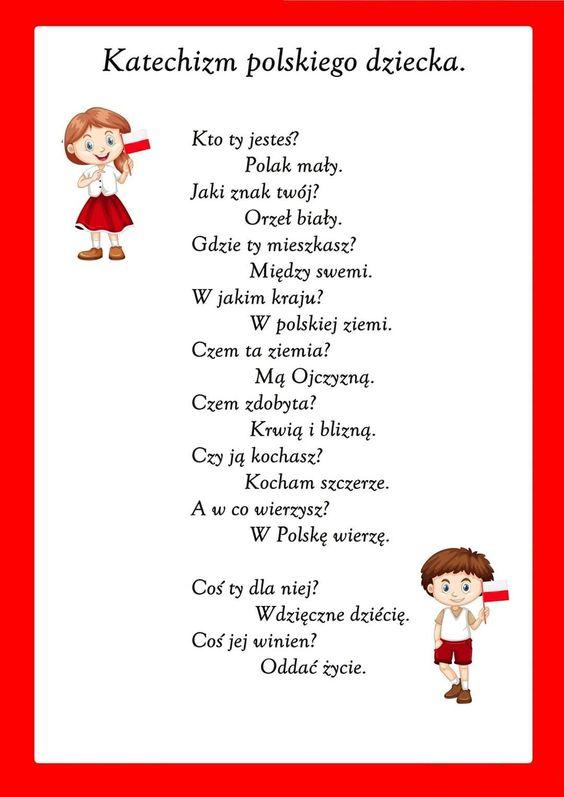 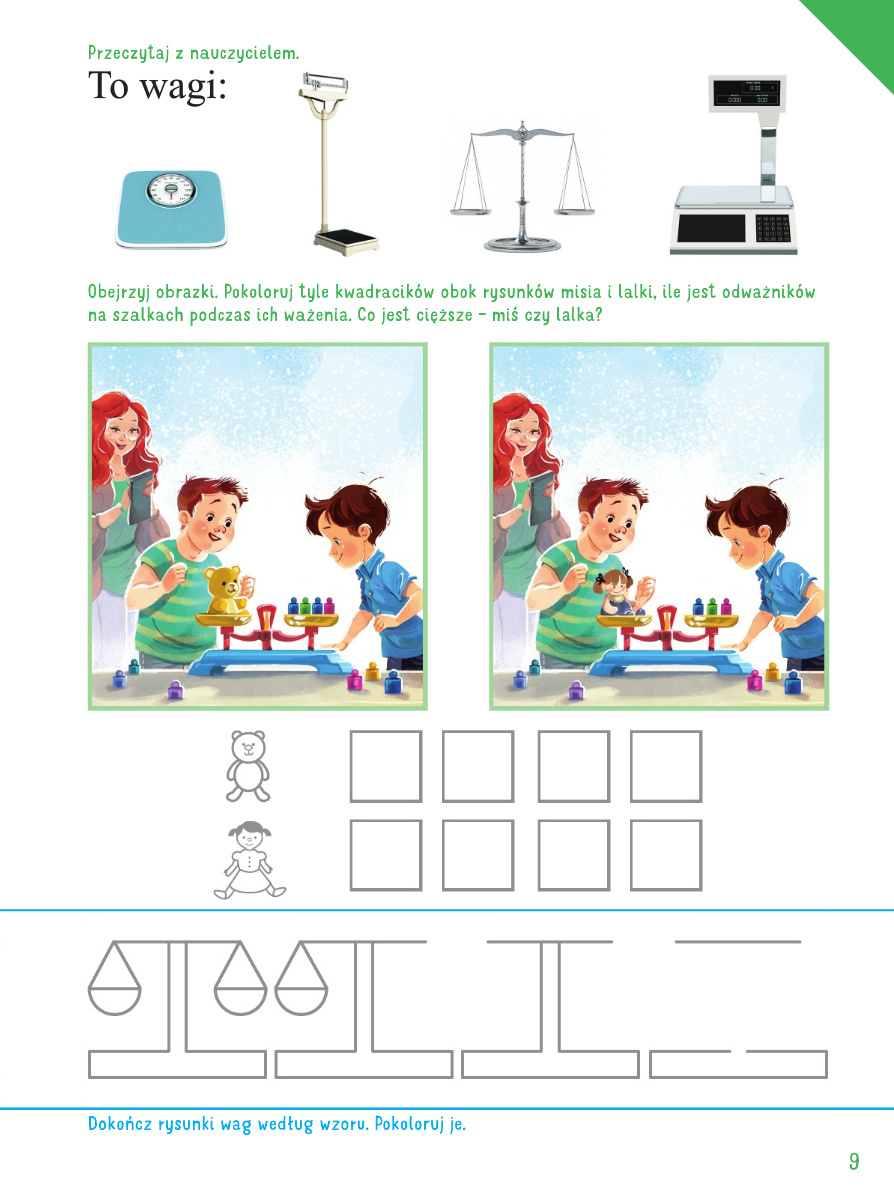 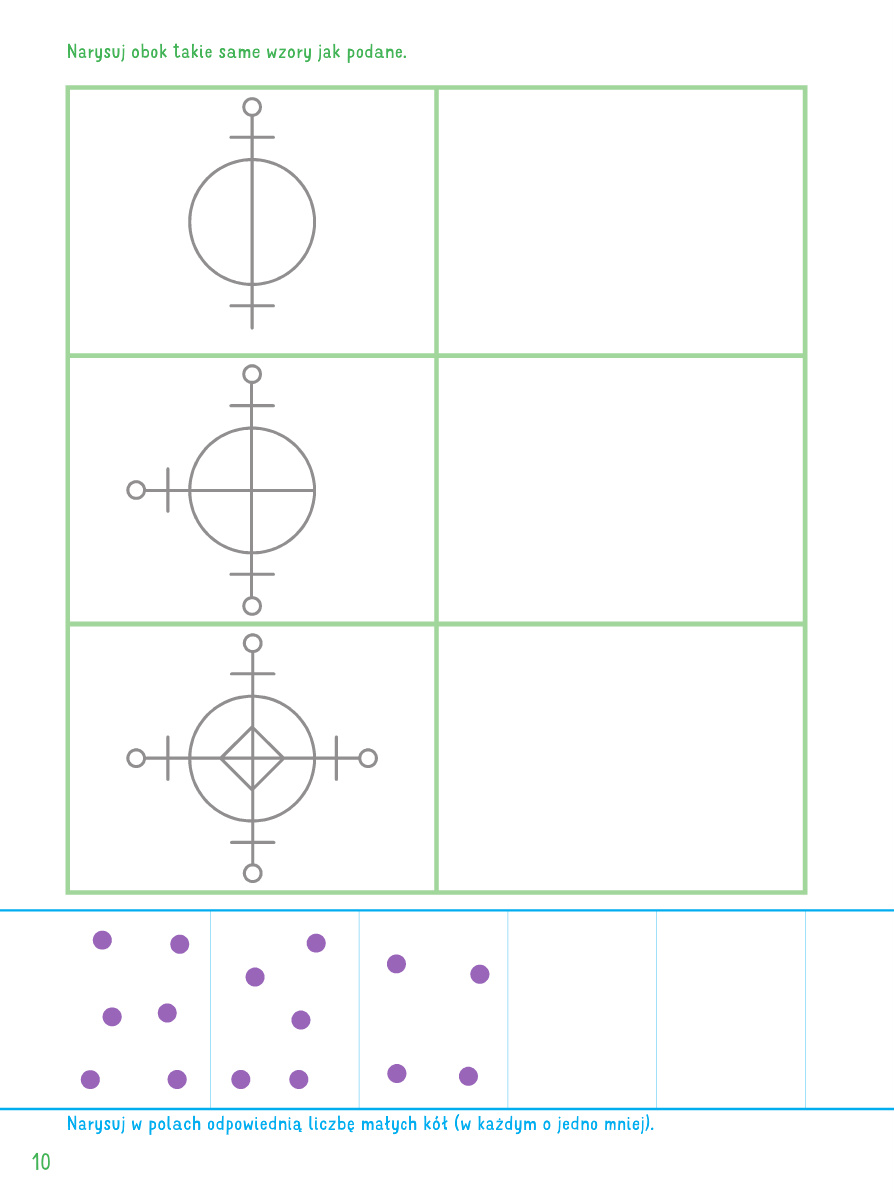 